Załącznik nr 5 do zapytania ofertowego nr 1747/ ZZK/2019Mapka lokalizacyjnaUsuwanie szkód powodziowych na   potoku Przężna w km 2+100-3+000 w zakresie udrożnienia koryta potoku.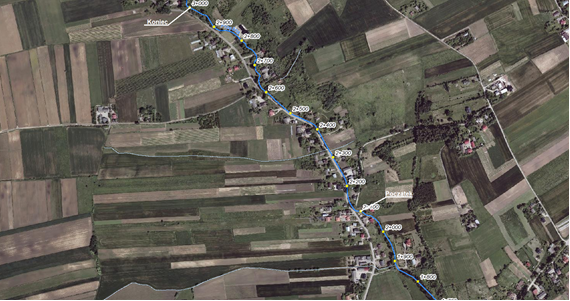 